Algemene voorwaarden Bowen Helpt 2020-2021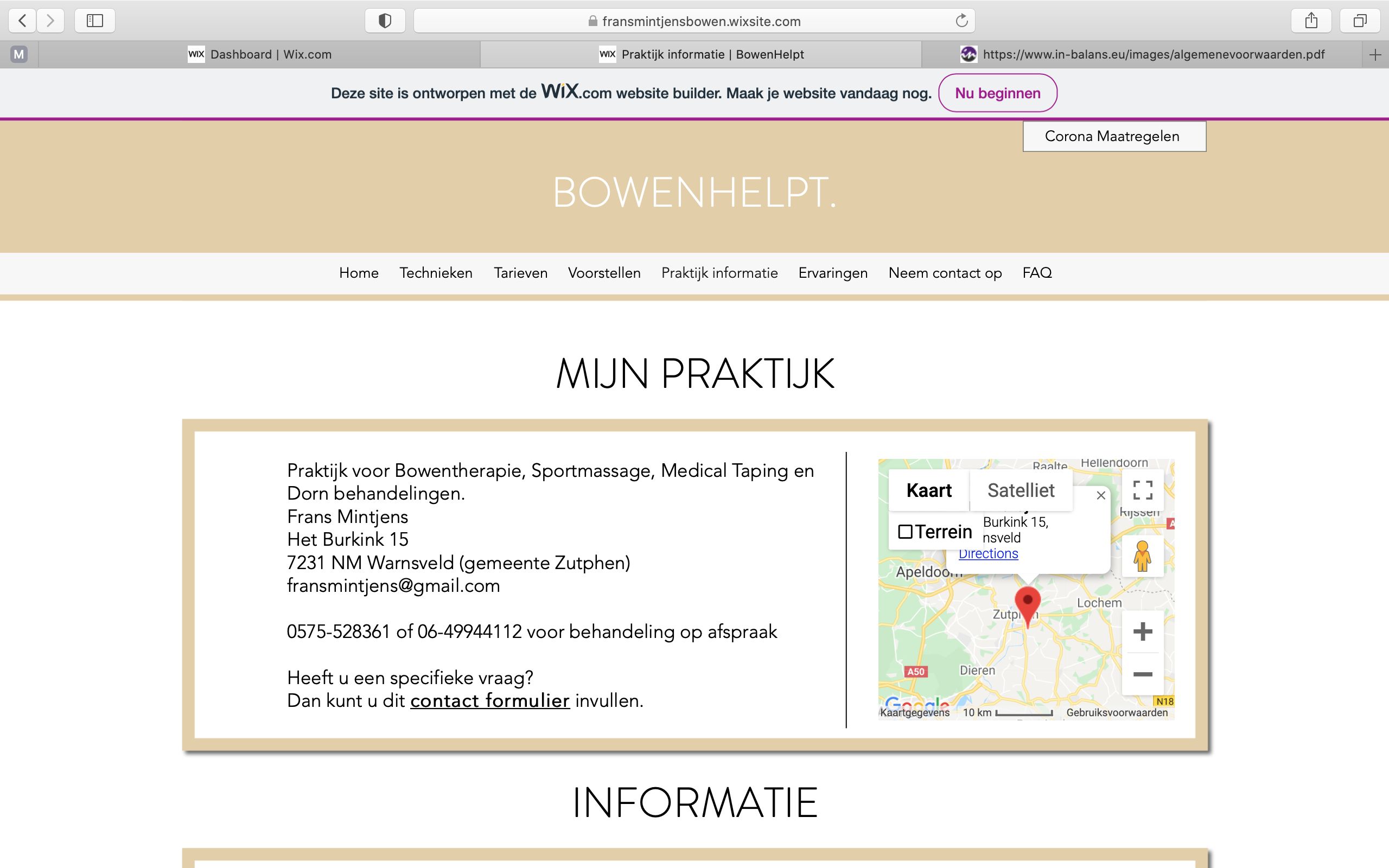 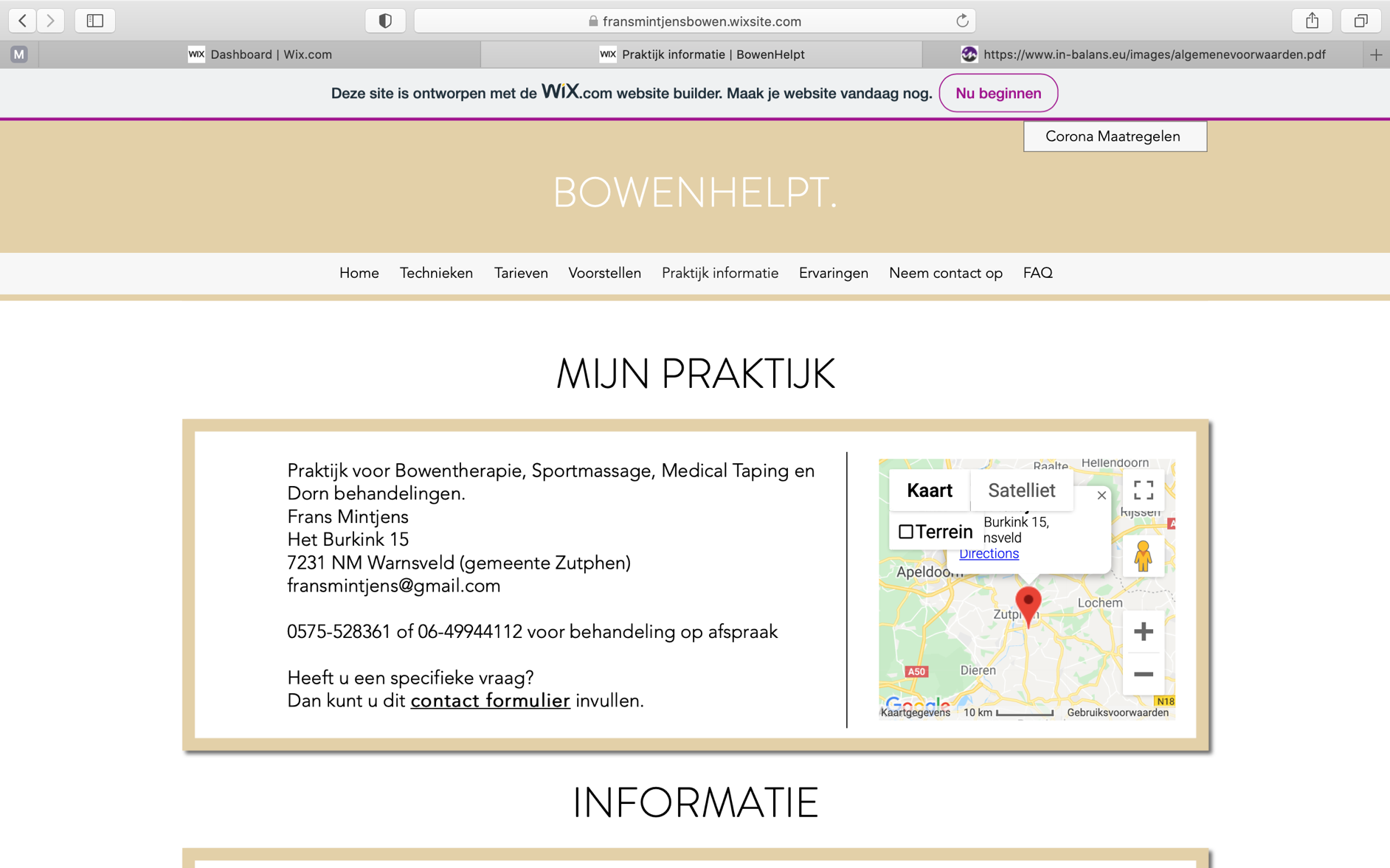 De algemene voorwaarden liggen ter inzage in de praktijk en staan vermeld op de website van Bowen Helpt. Artikel 1. Definities 1.1 In deze algemene voorwaarden wordt verstaan onder: Bowen Helpt, Frans Mintjens, gevestigd aan Het Burking 15, 7231 NM Warnsveld. Telefoon: 0575-528361 of 06-499944112Aangesloten als A Therapeut bij de NVST (Nederlandse Vereniging van Soma Therapeuten) Licentienummer: L1496.  Voor vergoedingen door zorgverzekeraars kijk op www.nvst.nl  onder het kopje zorgverzekeraars of neem contact op met uw verzekering.

Ingeschreven in het kwaliteitsregister van het NGS (Nederlands genootschap voor sportmassage) Licentienummer: 429218. www.ngs.nl
 Licentienummer NVST: L1496Registratienummer RBCZ: 107316RAGB-code behandelaar: 900029754AGB-code praktijk: 90008726KVK-nummer: 08121654Btw-nummer: NL001195003B18Prestatiecode: 24016Dienstverlening: Het verzorgen van individuele therapeutische- of ontspannings- behandelingen door middel van vormen van Bowen therapie, en/of vormen van massagetherapie. Alle behandelingen, met uitzondering van erotische en medische behandelingen, toegepast door Frans Mintens van In Bowen Helpt, Bowen- en massagepraktijk.
De Cliënt (Opdrachtgever): Ieder persoon, die met een overeenkomt of consult is aangegaan voor het, tegen betaling, laten verrichten van alle soorten behandelingen die Bowen Helpt aanbiedt. Hierna genoemd de cliënt. Consult (Behandeling): Een overeenkomst tussen cliënt (persoon en/of bedrijf) en Bowen Helpt, waarbij tegen betaling door de cliënt, een behandeling wordt gegeven door Frans Mintjens van Bowen Helpt. 
Hierna genoemd een consult. 1.2
Deze voorwaarden zijn van toepassing op alle consulten aangegaan met particulieren. 
1.3
Alle consulten worden uitgevoerd onder de volgende voorwaarden, tenzij uitdrukkelijk anders is overeengekomen en dit door Bowen Helpt schriftelijk is bevestigd. Artikel 2 Algemeen
2.1
U gaat akkoord met de algemene voorwaarden zodra u een afspraak maakt met Bowen Helpt voor de aangeboden diensten. Deze Algemene Voorwaarden zijn van toepassing op alle, al dan niet schriftelijk vastgelegde offertes, opdrachten, contracten en bevestigingen van Bowen Helpt. 
2.2
Bowen Helpt is niet verantwoordelijk voor beschadiging, verlies of diefstal van persoonlijke bezittingen.
2.3
Bowen Helpt is niet gediend van erotische benaderingen of opmerkingen. Als dit plaatsvindt wordt het consult beëindigd. U bent wel het volledige bedrag voor de behandeling verschuldigd. Artikel 3 Toepasselijkheid
3.1
Ten alle tijden zijn de Algemene Voorwaarden van Bowen Helpt van toepassing.
3.2
Voor iedere consult zal een factuur worden opgemaakt. De in het bezit van Bowen Helpt zijnde kopie factuur, geldt als volledig bewijs van de verschuldigdheid. Artikel 4 Omvang Dienstverlening
4.1
Diensten worden door Bowen Helpt conform de afspraak verleend.
4.2
Consulten worden gegeven binnen de voor de behandeling staande tijd. De tijd is, uitzonderingen daargelaten, inclusief het omkleden van de cliënt, het afnemen van een anamnese of het maken van een vervolgafspraak.
4.3
Een consult bij Bowen Helpt vindt uitsluitend op afspraak plaats. Hiervoor is dus geen vast spreekuur. 
4.4
Bowen Helpt is aangesloten bij organisaties waaronder de NVST (Ned. Vereniging van Soma Therapeuten; www.nvst.nl) en de RBZC (Register Beroepsbeoefenaren Complementaire Zorg) in combinatie met het TZC (Tuchtrecht Complementaire Zorg). Cliënten met een aanvullende verzekering kunnen hierdoor in veel gevallen een gedeeltelijke vergoeding krijgen voor hun behandeling. Bowen Helpt staat vermeld in de Zorggids (Vergelijk & Kies). Informeer vooraf bij je zorgverzekeraar. Artikel 5 Afwijkingen van de Algemene Voorwaarden van Bowen Helpt
5.1
Afwijkingen van deze Algemene Voorwaarden zullen slechts van kracht zijn indien dit schriftelijk door Bowen Helpt is bevestigd. In het geval dat er van een of meer bepalingen van deze Algemene Voorwaarden wordt afgeweken, blijven de overige bepalingen van kracht. Wanneer door Bowen Helpt gedurende kortere of langere tijd afwijkingen van deze Algemene Voorwaarden op enig punt en/of onderdeel uitdrukkelijk of stilzwijgend zijn toegestaan, laat zulks het recht van op directe en strikte naleving van de Algemene Voorwaarden voor de toekomst onverlet. Ook als Bowen Helpt een of meer bepalingen uit deze voorwaarden gedurende een periode niet stipt heeft toegepast, kan de betrokken cliënt hieraan geen rechten ontlenen voor de toekomst. Artikel 6 Wijzigingen in een behandelingsperiode
6.1
Bij een consult met een vastgestelde langere looptijd behoudt Bowen Helpt zich het recht voor jaarlijkse tarieven, dienstverlening en/of voorwaarden tussentijds te wijzigen. Bowen Helpt zal de cliënt minimaal 4 weken voor het wijzigen van deze, schriftelijk of persoonlijk, de cliënt te informeren. De cliënt wordt geacht met de wijziging(en) te hebben ingestemd tenzij de cliënt Bowen Helpt voor de eerstvolgende behandeling van het tegendeel heeft bericht. Bovenstaande geldt niet bij vooruitbetaalde consulten of uitgegeven cadeaubonnen. Artikel 7 Niet verschijnen van de cliënt
7.1
Verhindering zonder tegenbericht van de cliënt wordt te allen tijde in rekening gebracht met het volledige factuurbedrag. Artikel 8 Annulering8.1
Annulering van een consult betreffende de cliënt dienen uiterlijk 24 uur voor het afgesproken tijdstip te geschieden. Tot 24 uur van tevoren wordt 50% van het factuurbedrag in rekening gebracht, korter dan 12 uur het gehele bedrag. Indien annulering niet of te laat geschiedt, is Bowen Helpt gerechtigd het consult in rekening te brengen. (Zie ook artikel 7; 7.1.).
8.2
Bij annulering gedaan door Bowen Helpt zal bij een gepland consult de cliënt hiervan zo spoedig mogelijk op de hoogte worden gesteld. Hiervoor in de plaats wordt zo spoedig mogelijk een nieuw consult gepland. Vergoeding van de door Bowen Helpt geannuleerde afspraak is, voor beide partijen, niet van toepassing.
8.3
Bij het annuleren van massages/lezingen of presentaties gedaan door Bowen Helpt wordt zo spoedig mogelijk een nieuwe afspraak gepland. Mocht dit door omstandigheden niet mogelijk zijn dan wordt het door de cliënt betaalde bedrag zo spoedig mogelijk docht uiterlijk binnen 30 kalenderdagen geretourneerd. De door de cliënt geleden schade als gevolg van verlies van inkomsten of anderszins geleden schade, wordt niet vergoed door Bowen Helpt. Artikel9 Verantwoordelijkheden cliënt
9.1
Cliënt is verantwoordelijk voor het doorgeven van belangrijke informatie m.b.t. de gezondheid. Belangrijk voor vrouwen: Alles met betrekking tot zwangerschap dient gemeld te worden.
Bij twijfel over een bestaande aandoening of blessure kan de anamnese worden gestaakt en kan je doorverwezen worden naar een arts. Vervolgbehandelingen zijn mogelijk zodra de behandelend arts hierin toestemt. Bowen Helpt wordt nimmer aansprakelijk gesteld bij schade door informatieverzuim door de desbetreffende cliënt. Artikel 10 Geheimhouding & Privacy
10.1
Bowen Helpt zal alle informatie betreffende de cliënt en alle overige informatie die zij verkrijgt bij de uitvoering van haar diensten, vertrouwelijk behandelen en deze informatie niet aan derden geven. Verkregen informatie wordt, zonder uitdrukkelijke schriftelijke toestemming van de betreffende cliënt, nooit aan derden kenbaar gemaakt of verkocht. Artikel 11 Dossierbeheer en Inzagerecht
11.1
Indien sprake is van een consult waarbij cliënten worden behandeld, zal Bowen Helpt van de betrokken cliënt een dossier bijhouden. Naast Bowen Helpt heeft slechts de cliënt recht op inzage in dit dossier. Artikel 12 Facturering en Betaling 
12.1
Elke behandeling dient na afloop contant te worden afgerekend of per pin te worden voldaan. Indien in overleg anders overeengekomen dient de betaling zo spoedig mogelijk te geschieden doch uiterlijk binnen 14 dagen na factuurdatum. Alle incassokosten komen voor rekening van de cliënt. Daaronder vallen de kosten van advocaten, deurwaarders & incassobureaus, vastgesteld overeenkomstig de geldende c.q. gebruikelijke tarieven.
Bowen Helpt is gedeeltelijk vrijgesteld van btw, er wordt dan ook geen btw in rekening gebracht bij Bowen behandelingen
12.2
Bowen helpt behoudt zich het recht, zonder opgaaf van reden(en) de tarieven tussentijds aan te passen. Dit geldt niet bij vooraf betaalde consulten of uitgegeven cadeaubonnen.
(Zie artikel 6; 6.1)
12.3
Bowen Helpt is verplicht, voorafgaande aan de tariefsverhoging van consult(en), deze kenbaar te maken aan haar cliënten (zie artikel 6; 6.1)
Artikel 13 Aansprakelijkheid
13.1
Bowen Helpt is niet aansprakelijk voor het niet, niet tijdig of niet geheel nakomen van haar verplichtingen ten gevolge van tekortkomingen die niet aan Bowen Helpt kunnen worden toegerekend.
13.2
Bowen Helpt geeft op geen van haar diensten garantie.
13.3
Bowen Helpt draagt geen aansprakelijkheid voor enig (letsel) schade, hoe ook genaamd en door welke oorzaak ook ontstaan anders dan ten gevolge van eigen opzet of grove schuld, door cliënt te bewijzen, en dan slechts tot een maximum van het bedrag van de door Bowen Helpt te verrichten werkzaamheden of een evenredig deel daarvan.
13.4
Schade welke door cliënt veroorzaakt is aan eigendom van Bowen Helpt zullen voor rekening zijn van de cliënt.
13.5
Bowen Helpt is niet aansprakelijk te stellen voor schade en/of letsel als gevolg van het verzwijgen van medische informatie. (Zie ook artikel 9; 9.1)
13.6
Cliënt gaat akkoord met de Algemene Voorwaarden na aanvang consult. (Zie ook artikel 2; 2.1) Artikel 14 Slotbepaling
14.1
Alle zaken of bepalingen waarin deze Algemene Voorwaarden niet is voorzien rust de beslissing uitsluitend bij Bowen Helpt
